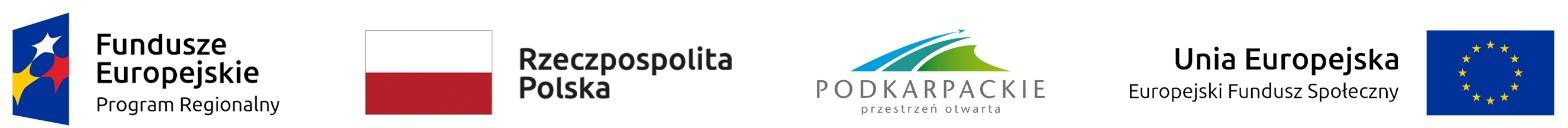 Załącznik nr 3WZÓRUmowa na sukcesywne dostawy żywności do Dziennego Domu Pomocy w Rzeszowiezawarta dnia ………………. w Rzeszowie, pomiędzy:Katolickim Stowarzyszeniem Młodzieży Diecezji Rzeszowskiej, ul. Dębicka 62, 35-503 Rzeszów, reprezentowanym przez:Prezes Zarządu – Katarzynę Grabiec,Skarbnik Zarządu – Monikę Korzępę,zwanym dalej „Zamawiającym”, a………………………………………………………………………………………………………………………………………………………………………………………………………………………………………………………………………………………………………………………………………………………………………………………………………………………………………………………………,zwaną/ym dalej „Wykonawcą”§ 1Przedmiot UmowyPrzedmiotem niniejszej umowy jest sukcesywna dostawa przez Wykonawcę na rzecz Zamawiającego produktów żywnościowych (owoce, warzywa i podobne produkty) przeznaczonych na przygotowywanie w dni robocze posiłków dla maksymalnie 25 osób w ramach projektu pn. „Dzienny Dom Pomocy w Rzeszowie”, współfinansowanego ze środków Europejskiego Funduszu Społecznego w ramach Regionalnego Programu Operacyjnego Województwa Podkarpackiego na lata 2014 – 2020, Oś priorytetowa: VIII Integracja społeczna, Działanie 8.3 Zwiększenie dostępu do usług społecznych i zdrowotnych - projekty konkursowe, Wniosek o dofinansowanie Projektu nr: RPPK.08.03.00-18-0014/20., w cenach zgodnych z ofertą Wykonawcy, stanowiącą integralną część niniejszej umowy.Przedmiot umowy obejmuje sukcesywną dostawę produktów do przygotowania posiłków w terminie od 7 marca 2022 do 30 września 2023 r. – w dni robocze od poniedziałku do piątku, wedle potrzeb Zamawiającego.Nazwy podane na ofercie Wykonawcy należy rozumieć jako produkt preferowanego typu. Wykonawca może zaproponować produkty o innej nazwie, jednak muszą one spełniać wymogi tej samej lub wyższej jakości. Poszczególne partie produktów będą dostarczane przez Wykonawcę do Dziennego Domu Pomocy w Rzeszowie: 35-503 Rzeszów ul. Dębicka 62, w okresie obowiązywania umowy, własnym transportem Wykonawcy oraz na jego koszt i ryzyko, przy zachowaniu reżimów sanitarnych wymaganych dla przewozu żywności.Dopuszcza się wzrost cen w trakcie trwania umowy maksymalnie o 20% w stosunku do cen zaoferowanych przez Wykonawcę z ofercie.Wzrost cen, o którym mowa w p. 4 możliwy jest wyłącznie jeden raz w trakcie trwania umowy, na pisemny wniosek Wykonawcy, po akceptacji przez Zamawiającego i po podpisaniu stosownego aneksu do niniejszej umowy.Wartość każdorazowego zamówienia obejmuje wszystkie koszty Wykonawcy związane z dostawą przedmiotu zamówienia do siedziby Zamawiającego, w tym: opakowania, oznakowania, stosownego ubezpieczenia przewozowego, koszt transportu, spedycji, załadunku i wyładunku i innych.Zamawiający zastrzega, że ilości zamawianych produktów danego rodzaju będzie wynikać z aktualnych potrzeb Zamawiającego, niezbędnych do przygotowania jednego posiłku dziennie dla maksymalnie 25 osób, a niniejsza umowa nie obliguje w żaden sposób Zamawiającego do dokonywania zamówień u Wykonawcy. Wykonawca pozostaje w gotowości do dokonywania dostaw na rzecz Zamawiającego zgodnie z treścią niniejszej umowy.W przypadku konieczności dostawy do Zamawiającego asortymentu nieujętego w formularzach cenowych, podstawą rozliczeń będą ceny z aktualnego cennika Wykonawcy, podane telefonicznie lub pisemnie (za pośrednictwem poczty elektronicznej) każdorazowo na prośbę Zamawiającego.Produkty będą odpowiadać normom jakościowym właściwym dla danego rodzaju asortymentu, które obowiązują na terenie Polski oraz będą pierwszej klasy jakości i będą świeże, o aktualnych terminach przydatności do spożycia. Data terminu przydatności do spożycia, jeżeli jest to możliwe z uwagi na charakter (opakowanie) produktu, powinna być widoczna na opakowaniu i nie budzić wątpliwości. W przypadku stwierdzenia, iż dostarczone produkty nie spełniają wskazanych kryteriów, Zamawiający dokona zwrotu otrzymanych artykułów, zobowiązując jednocześnie Wykonawcę do ponownej dostawy w danym dniu produktów spełniających wszystkie normy - na koszt Wykonawcy, który z tego tytułu nie nabywa prawa do wypłaty dodatkowego wynagrodzenia ze strony Zamawiającego.Harmonogram dostaw zostanie ustalony wspólnie z Zamawiającym, zgodnie z jego potrzebami, w oparciu o tygodniowe menu. Zamówienia cząstkowe mogą się odbywać formie pisemnej, za pomocą poczty elektronicznej na adres: …………………………………….. lub telefonicznie na nr telefonu: ………………………………….Zamawiający zastrzega sobie możliwość zmiany ilości dostawy produktów planowanych na dany dzień z przyczyn niezależnych od niego np. zgłaszane absencje Uczestników, przerwania/rezygnacje/zakończenia udziału w projekcie. Dostawy realizowane będą w dni robocze, tj. od poniedziałku do piątku najpóźniej do godziny 08:00, zgodnie z częstotliwością wskazaną w zapytaniu ofertowym.Wykonawca zobowiązuje się informować Zamawiającego, na bieżąco, o wszelkich promocjach, rabatach, zniżkach sezonowych cen umożliwiając Zamawiającemu nabycie ich za cenę niższą niż określoną w ofercie.§ 2Wynagrodzenie za Przedmiot Umowy i rozliczenia finansoweWynagrodzenie (cena) Wykonawcy zostanie uiszczone w terminie 14, a maksymalnie 30 dni od dnia doręczenia przez Wykonawcę Zamawiającemu prawidłowo wystawionej faktury. Faktury należy wystawiać raz w miesiącu. Płatność zostanie dokonana przelewem bankowym na rachunek bankowy Wykonawcy wskazany na fakturze. Za dzień zapłaty uznaje się dzień złożenia dyspozycji przelania środków przez Zamawiającego na rachunek Wykonawcy (złożenie polecenia przelewu).Dokumentami stwierdzającymi dokonanie odbioru danej dostawy są protokoły zdawczo-odbiorcze, podpisane przez Strony niniejszej umowy lub ich przedstawicieli.Zamawiający zastrzega sobie możliwość przesunięcia terminu płatności w razie opóźnień związanych z przekazaniem środków finansowych przez instytucję finansującą projekt, o którym mowa w §1 ust. 1. W takim przypadku płatność nastąpi w terminie ustalonym przez Zamawiającego, a Zamawiający nie jest zobowiązany do zapłaty na rzecz Wykonawcy jakichkolwiek odsetek.Wynagrodzenie należne dla Wykonawcy obejmuje wszelkie koszty Wykonawcy, w tym w szczególności koszty siły roboczej i wszystkich narzędzi, za wyjątkiem tych kosztów, które wymienione są wyraźnie jako dodatkowe lub obciążające bezpośrednio Zmawiającego.§ 3Siła wyższaŻadna ze Stron umowy, nie ponosi odpowiedzialności za opóźnienia wykonania swych zobowiązań, spowodowane siłą wyższą.W przypadku zaistnienia siły wyższej, strona nią dotknięta informuje natychmiast o tym fakcie drugą Stronę oraz wzywa do przeprowadzenia konsultacji, w celu ustalenia wspólnego postępowania.Okoliczności siły wyższej rozumiane są jako wszelkie, nadzwyczajne zdarzenia o charakterze zewnętrznym, niemożliwe do przewidzenia ani uniknięcia, w szczególności takie jak: katastrofy, pożary, powodzie, wybuchy, strajki, działania wojenne, akty władzy państwowej, które w części lub w całości uniemożliwiają wykonanie zobowiązań zawartych w umowie.§ 4Warunki odstąpienia od niniejszej UmowyPrzyczynami umożliwiającymi odstąpienie od umowy, za które odpowiada Wykonawca są w szczególności:stwierdzenie przez Zamawiającego wady fizycznej lub prawnej przedmiotu umowy,opóźnienie w dostawie przedmiotu zamówienia przekraczające 5 dni.Oprócz wypadków wymienionych w Kodeksie Cywilnym oraz w ust. 1 powyżej Zamawiającemu przysługuje prawo do odstąpienia od umowy w całości lub w części bez wyznaczania Wykonawcy dodatkowego terminu w sytuacji:zaistnienia istotnej zmiany okoliczności powodującej, że wykonanie umowy nie leży w interesie publicznym (albowiem wynagrodzenie (cena) uiszczone będzie z dofinansowania ze środków publicznych, Unii Europejskiej), czego nie można było przewidzieć w chwili zawarcia umowy;utraty przez Zamawiającego źródła finansowania przedmiotu umowy w całości lub części, a także w przypadku przesunięcia źródeł finansowania zamówienia/umowy.niedostarczenia przez Wykonawcę produktów lub dostarczenia produktów w sposób uniemożliwiający podpisanie protokołu zdawczo-odbiorczego bez zastrzeżeń.Odstąpienie od umowy powinno nastąpić w formie pisemnej pod rygorem nieważności oraz powinno zawierać uzasadnienie.W uzasadnionych przypadkach Wykonawcy przysługuje prawo do odstąpienia od umowy przy zachowaniu miesięcznego okresu wypowiedzenia. Przepisy ust. 3 stosuje się odpowiednio.§ 5Warunki zmiany niniejszej UmowyZamawiający przewiduje możliwość wprowadzenia istotnych zmian postanowień niniejszej Umowy, dotyczące w szczególności:zmiany rozporządzeń, przepisów i innych dokumentów, w tym dokumentów programowych Regionalnego Programu Operacyjnego Województwa Podkarpackiego na lata 2014-2020, mających wpływ na realizację umowy;zmiany terminu płatności;zmiany terminu realizacji umowy;zmiany wynagrodzenia (zmiany urzędowej stawki podatku VAT).Wszelkie zmiany i uzupełnienia do niniejszej Umowy będą dokonywane w formie pisemnych aneksów, podpisanych przez obie strony, pod rygorem nieważności.§ 6Kary umowneWykonawca zapłaci Zamawiającemu kary umowne:za odstąpienie od umowy z przyczyn leżących po stronie Wykonawcy, w wysokości 3000 (słownie: trzy tysiące złotych).za opóźnienie w terminie dostawy, w wysokości 1% niezrealizowanej części złożonego zamówienia za każdy dzień opóźnienia.Zamawiającemu przysługuje prawo do żądania odszkodowania przenoszącego wysokość zastrzeżonych kar.Wykonawca wyraża zgodę na potrącenie kwoty kar umownych bezpośrednio przy zapłacie faktury dotyczącej realizacji tego zamówienia lub kolejnych zamówień.§ 7Postanowienia końcoweRozstrzyganie sporów wynikłych przy wykonywaniu zobowiązań wynikających z Umowy strony zgodnie poddają sądowi właściwemu według siedziby Zamawiającego.W przypadku, gdyby którekolwiek z postanowień Umowy zostało uznane za nieważne, bezskuteczne lub nieodpowiadające zgodnemu zamiarowi stron pozostałe postanowienia Umowy pozostają w mocy. W takim wypadku Strony zastąpią postanowienia nieważne, bezskuteczne i nieodpowiadające ich zgodnemu zamiarowi postanowieniami ważnymi, skutecznymi i oddającymi ich zgodny zamiar.Załącznik do umowy stanowi jej integralną część.Umowa zostaje sporządzona w dwóch jednobrzmiących egzemplarzach po jednym dla każdej ze Stron.Wykonawca	Zamawiający